5163P1Drehbarer Stützklappgriff Ø 33,7 L. 650 mmArt. 5163P1 AusschreibungstextDrehbarer Stützklappgriff Ø 33,7, für bewegungseingeschränkte Nutzer. 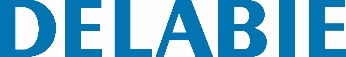 Bietet in heruntergeklappter Position Halt und Hilfe beim Aufrichten sowie beim Transfer, für WC oder Dusche. Ermöglicht in hochgeklappter Position den seitlichen Zugang. Kann in hochgeklappter Position zur Wand gedreht werden - minimaler Platzbedarf. Maße: 650 x 290 x 110 mm. Bakteriostatisches Edelstahlrohr Werkstoff 1.4301. Edelstahl hochglanzpoliert UltraPolish: homogene, porenfreie Oberfläche erleichtert die Reinigung und gewährleistet bessere Hygiene. Sichtbare Befestigung durch Edelstahlplatte Werkstoff 1.4301, Stärke 2,5 mm. Edelstahlschrauben für Massivwand im Lieferumfang. Auf mehr als 200 kg getestet. Empfohlenes Maximalgewicht des Benutzers: 135 kg. 10 Jahre Garantie. CE-Kennzeichnung.